Your recent request for information is replicated below, together with our response.Numbers of noisy vehicle complaints in the last 5 complete years, year on year.The outcomes of those complaints, i.e. numbers of NFA, driver fines, seizures of vehicles, and any NIPs.For NFAs, why was no further action taken?Total numbers of excessive vehicle noise offences and/or tickets in the last 5 complete years, year on year.Any information on noisy exhaust initiatives in your force, i.e. the nature of any initiatives, their dates, length, and outcomes.Unfortunately, I estimate that it would cost well in excess of the current FOI cost threshold of £600 to process your request.  I am therefore refusing to provide the information sought in terms of section 12(1) of the Act - Excessive Cost of Compliance.To explain, there is no incident classification that directly aligns to your request.  We have incident classifications for 'noise' and 'road traffic matters' separately but each would have to assessed for potential relevance which is several thousand reports.  To be of assistance, there are six Fixed Penalty Notice (FPN) classifications specific to vehicle noise and we could provide data for any/ all of these if it was of interest - No SilencerDefective ExhaustNot Stopping the EngineSounding Horn When StationarySounding Horn at NightUnnecessary/Excessive Noise​If you require any further assistance, please contact us quoting the reference above.You can request a review of this response within the next 40 working days by email or by letter (Information Management - FOI, Police Scotland, Clyde Gateway, 2 French Street, Dalmarnock, G40 4EH).  Requests must include the reason for your dissatisfaction.If you remain dissatisfied following our review response, you can appeal to the Office of the Scottish Information Commissioner (OSIC) within 6 months - online, by email or by letter (OSIC, Kinburn Castle, Doubledykes Road, St Andrews, KY16 9DS).Following an OSIC appeal, you can appeal to the Court of Session on a point of law only. This response will be added to our Disclosure Log in seven days' time.Every effort has been taken to ensure our response is as accessible as possible. If you require this response to be provided in an alternative format, please let us know.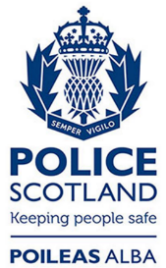 Freedom of Information ResponseOur reference:  FOI 24-0999Responded to:  16 April 2024